МБДОУ Д/С №11 с.Чермен.Интегрированное занятие по ПДД во 2 младшей группе на тему «Друзья светофора»Воспитатель : Хадзарагова М.З.Интегрированное занятие по ПДД во 2 младшей группе на тему «Друзья светофора»Образовательные области: коммуникация, социум, познание, творчествоРазделы: развитие речи, ознакомление с окружающим, математика аппликацияЗадачи: Познакомить детей со светофором, его значением в организации безопасного движения на дорогах. Закрепить названия цветов (желтый, зеленый, красный, активизировать речь детей - составлять небольшой рассказ о светофоре, вести счет до 3.Дать детям знания о том, где и как нужно переходить улицу, ознакомить со специальными знаками - указателями пешеходных переходов, ввести в активный словарь детей слово «переход».Воспитывать умение быть вежливыми, внимательными в отношении друг к другуСловарная работа: зеленый, красный, желтый,, светофор, пешеходный переход, проезжая часть, тротуар,Этапы деятельности:Мотивационно-побудительная деятельность:Круг радости «Назови ласково соседа»Заинтерисовывающий момент:Воспитатель обращает внимание детей на красивый мешок.Воспитатель: ребята, посмотрите, что я нашла у нас в группе! Что это такое?Дети: мешок.Воспитатель: Я его раньше у нас не видела, интересно, как он здесь оказался? Кто-нибудь знает?Дети: нет.Воспитатель: Как вы думаете, что же в нём лежит?Дети: конфеты, игрушки. Воспитатель: Ребята, как вы думаете, кто мог принести этот мешок?Дети предлагают свои версии (мама, папа, зайка, мишка и т. д.).Воспитатель берет мешок в руки и под ленточкой находит конверт с адресом детского сада и названием группы, читает детям:"Шлю посылку Вам друзьяИзучайте Вы меня.У меня всего три глаза,Разноцветные ониКаким глазом подмигну,Что Вам делать подскажу"С уважением Ваш друг - светофор".Воспитатель: кто же нам прислал посылку?Дети:светофор.Воспитатель открывает мешок и достает светофор и просит детей назвать гостя (светофор).Организационно-поисковая деятельность:Воспитатель: посмотрите, ребята у нашего светофора глазки разного цвета, а какие цвета вы видите? Какой формы? Сколько штук? Воспитатель: наш друг - светофор всегда подскажет, что делатьНужно слушаться без спораУказаний светофора. Нужно правила движенияВыполнять без возражения. Красный - стой!Желтый - жди!А зеленый - проходи- Вам понравилось это стихотворение?- Хотите поиграть с сигналами светофора?Игра «Сигналы светофора»(Дети встают в круг.)Воспитатель поднимаетКрасный шар - дети стоятЖёлтый шар - хлопают в ладошиЗелёный шар - шагаютИгра повторяется 2-3 раза.Воспитатель: – А где стоят светофоры?Дети – На дороге.Воспитатель – Правильно на дороге. Ребята, посмотрите на картину, что еще есть на дороге?Дети – Машины.Слайд 2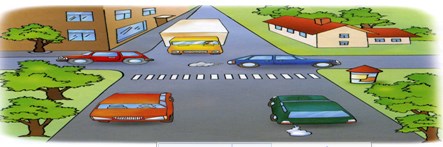 Воспитатель: Давайте оживим картинку.Жила-была машина. У неё были калёса ш-ш-ш (дети показывают круг руками)Двери открывались – закрывались с-с-с.Окна звякали – дзынь, дзынь.Фары моргали (дети язычком цок-цок)Готово, какой красивая машина у нас получилась.Показ игрушкиРебята, а давайте, покажем как мы едим на машине.ФизминуткаДети садятся на стульчики и выполняют упражнение.Едем, едем на машине,нажимаем на педаль,газ включаем, выключаем,пристально мы смотрим вдаль,дворники счищают капли,вправо – влево, чистота,ветер волосы ерошит,мы шоферы хоть куда!Раздаются звон удара:Входит Кот с перевязанной лапой:Воспитатель: Что с тобой произошло?Кот: Здравствуйте, ребята! Помогите мне, пожалуйста! Расскажите, где и как можно ходить по улицам, а то я только успевают от машин убегать –и то не всегда удается.Воспитатель: Наши дети еще не ходят одни по улицам, а только с мамами и с папами. И играют строго во дворе, но ни знают правило поведения на улице и дороге.Воспитатель – Ответьте Коту кто устанавливает порядок на дорогах, управляет движением машин? -светофорСлайд 3 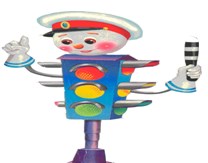 (рассказ детей о светофоре)Воспитатель:Но на улице встречаются не только светофоры, а еще многие другие дорожные знаки.Воспитатель:Они рассказывают о том какова дорога, как надо ехать, что разрешается и чего нельзя делать. Каждый знак имеет свое название и установлен в таком месте, где он необходим. Сейчас мы с вами поиграем в игру с дорожными знаками.Проводится игра «Назови знак» - (Дети находят знак и объясняет, что означает данный знак),(осторожно дети, пешеходный переход, проезд запрещен)Молодцы, ребята! Вот сколько дорожных знаков вы уже знаете. Но пока вы еще маленькие и должны ходить по улице только с мамой и папой.Как называется дорога для пешехода?- (тратуар.)Слайд 4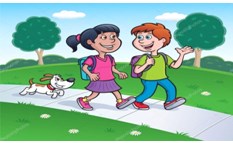 Кот: — Ну, ладно, я буду гулять по вашему тротуару. А вдруг мне надо перейти на другую сторону улицы, что же мне делать?Ведущий: — Тебе надо искать “Зебру”.Кот: — Зебру? Она же в жарких странах живет.Ведущий: — Зебра в Африке живет, полосатая очень.Воду пьет, траву жуют, порезвиться хочет.А у нас на улице, здесь у перекрестка,Точно зебра, в самый раз, переход в полоску.Кот: — Ну и зачем она мне?Ведущий: — “Зебра” – это участок дороги, по которому нам пешеходам разрешается переходить улицу, обозначается широкими белыми линиями: белая полоса, черная полоса и опять белая, и т. д.Слайд 5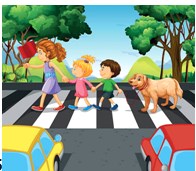 Проводится игра «Зебра»Кот: — Теперь мне понятно, где тут зебра. Нужно переходить дорогу по зебре.Пешеход, пешеход,Помни ты про переход!Он похож на зебру.Знай, что только переходОт машин тебя спасет.Ведущий: — Да здесь еще и знак есть. Ребята, на какой геометрической фигуре нарисован человек, идущий по пешеходному переходу?Дети: — квадрат.Будьте внимательны на улице, обращайте внимание на дорожные знаки и никогда не нарушайте их. Думаю, Кот тоже больше не будет гулять один по улице, чтобы не попасть в какую-нибудь неприятность. Вот как на этих картинах.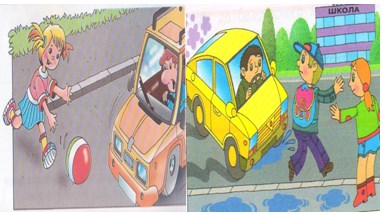 Слайд 6,7 Дети рассматривают картины и комментируют их.Воспитатель:Можно ли играть на дороге? Где должны играть дети? (ответы детей) Можно ли останавливаться на дороге? Как надо переходить дорогу и где? (ответы детей) Что может случиться с тем, кто нарушает правила поведения на дороге? (ответы детей)Воспитатель:Мы с вами выяснили, что всем, и взрослым и детям, знать и соблюдать правила дорожного движения. Давайте для Кота сделаем светофоры, чтобы он помог ему подсказывать правило поведения на улице и дорогах.Дети выполняют аппликацию-светофор.Итог занятияОбобщение.Ожидаемый результат:1. Знать: значение светофора в организации безопасного движения на дорогах2. Уметь: вести счет в пределах 3, находить указатели пешеходных переходов на дорогах, пользоваться им3. Иметь: желание запоминать сигналы светофора и дорожные знаки, создавать аппликацию- огоньки светофора